Инструкция по выполнению заданий по учебной дисциплине «ЛИТЕРАТУРА»                          Понедельник 1.02.202118 группа ОПОП «Повар, кондитер»  (2 часа)  Для выполнения задания вы должны зайти в систему дистанционного обучения (СДО)  Артинского агропромышленного техникума.  (ПУТЬ/ http://aat-arti.ru/   главная страница, вкладка , ввести логин и пароль, далее вкладка «Мои курсы», курс  «Русская литература  19 в.)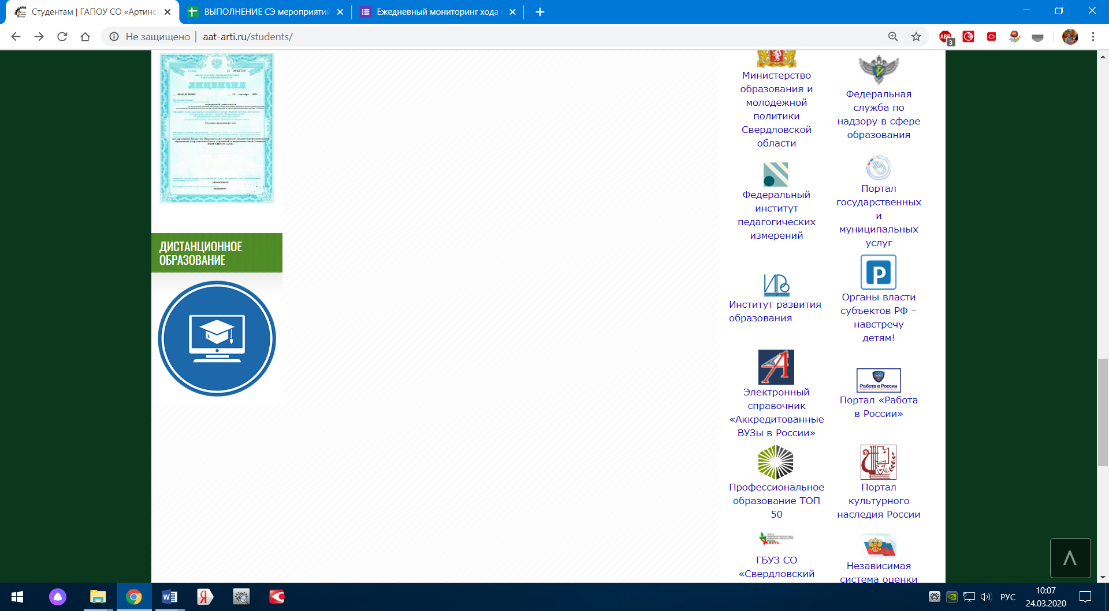 Задания в СДО:Тема 3.1. Н.А. Некрасов – информационный ресурс – ознакомиться, посмотреть видео. Написать конспект биографии Н.А. Некрасова в тетрадиТест Биография Н.А. Некрасова – (на оценку)Читать поэму Некрасова «Кому на Руси жить хорошо»Уважаемые студенты! Внимательно читайте задания. За выполнение заданий на понедельник  1.02.2021 вы должны получить 1 оценку, если до конца недели не будет выполнено все задание, в журнал будут выставлены неудовлетворительные оценки. 